第一章   ○○○タイトル○○○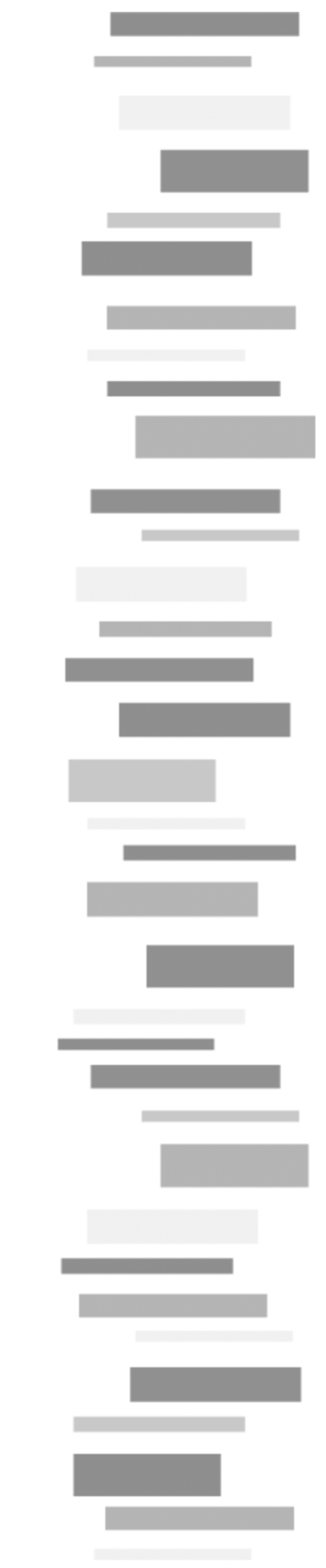 